projektas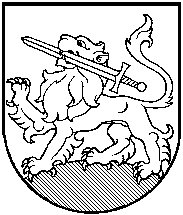 RIETAVO SAVIVALDYBĖS TARYBASPRENDIMASDĖL LEIDIMŲ VAŽIUOTI RIETAVO SAVIVALDYBĖS VIETINĖS REIKŠMĖS KELIAIS DIDŽIAGABARITĖMIS IR (AR) SUNKIASVORĖMIS TRANSPORTO PRIEMONĖMIS IŠDAVIMO TVARKOS PRIEDŲ PAKEITIMO2014 m. gruodžio ... d.  Nr.      Rietavas	Vadovaudamasi Lietuvos Respublikos vietos savivaldos įstatymo 16 straipsnio 2 dalies 37 punktu, Lietuvos Respublikos euro įvedimo Lietuvos Respublikoje įstatymu, Nacionalinio euro įvedimo plano, patvirtinto Lietuvos Respublikos Vyriausybės 2013 m. birželio 26 d. nutarimu Nr. 604  „Dėl Nacionalinio euro  įvedimo plano bei Lietuvos visuomenės informavimo apie euro įvedimą ir komunikacijos strategijos patvirtinimo“, III ir IV skyriais, Lietuvos Respublikos kelių įstatymo 20 straipsniu, Lietuvos Respublikos Kelių priežiūros ir plėtros programos finansavimo įstatymo 3 priedu, Rietavo savivaldybės taryba n u s p r e n d ž i a:Pakeisti 2006 m. birželio 22 d. Rietavo savivaldybės tarybos sprendimu Nr. T1-155 patvirtintos Leidimų važiuoti Rietavo savivaldybės vietinės reikšmės viešaisiais keliais didžiagabaritėmis ir (ar) sunkiasvorėmis transporto priemonėmis išdavimo tvarkos pirmą ir antrą priedą (pridedama).       Šis sprendimas gali būti skundžiamas Lietuvos Respublikos administracinių bylų teisenos įstatymo nustatyta tvarka.Savivaldybės meras								Antanas  ČerneckisVyr. specialistė (kalbos tvarkytoja) Angelė Kilčiauskaitė2014-12-03Parengė  Juozas Auryla, 73 225      		                    2014-12-03Leidimų važiuoti Rietavo savivaldybėsvietinės reikšmės viešaisiais keliais didžiagabaritėmis ir (ar) sunkiasvorėmis transporto priemonėmis išdavimo tvarkospriedas Nr. 1LEIDIMAS VAŽIUOTI VIETINĖS REIKŠMĖS KELIAIS DIDŽIAGABARITĖMIS IR SUNKIASVORĖMIS KELIŲ TRANSPORTO PRIEMONĖMIS NR.Vežimo maršrutas __________________________________________________________2. Transporto priemonės savininkas_______________________________________________(vežėjo pavadinimas, adresas, telefonas)Transporto priemonės markė, modelis, valst. Nr.__________________________________ ____________________________________________________________________________4. Duomenys apie transporto priemonę (junginį):		ilgis _________________________________m	plotis ________________________________m		aukštis _______________________________m		Mokestis už nustatytos masės krovinio svoris _________________________t		ir apkrovos į ašį viršijimąfaktinė pakrautos transportopriemonės masė ________________________tbendras svoris viršijaleidžiamą ______________________________t		____________________ EURašių apkrovos (viršijančios leistiną normą):automobilio ____________________________t		_____________________ EURpriekabos (puspriekabės) __________________t		_____________________ EUR							Iš viso _______________ EUR5. Krovinio vežimo sąlygos _____________________________________________________6. Vežti leidžiama nuo ____________________iki___________________________________7. Žyma apie mokesčio sumokėjimą ___________________________________________________________________________________________________________________________(suma žodžiais, pavedimo arba kvito išdavimo data ir Nr., antspaudas)8. Už teisingą duomenų pateikimą atsako savininkas ar valdytojas (vežėjas) pasirašęs prašymą.	Išdavimo data………………………………..Leidimą išdavė…………..…………………………………………………………………….(parašas, pareigos, vardas pavardė)A. V.Leidimų važiuoti Rietavo savivaldybėsvietinės reikšmės viešaisiais keliais didžiagabaritėmis ir (ar) sunkiasvorėmis transporto priemonėmis išdavimo tvarkospriedas Nr. 2MOKESČIO UŽ NAUDOJIMĄSI RIETAVO SAVIVALDYBĖS VIETINĖS REIKŠMĖS VIEŠAISIAIS KELIAIS VAŽIUOJANT DIDŽIAGABARITĖMIS IR (AR) SUNKIASVORĖMIS TRANSPORTO PRIEMONĖMIS RIBINIAI TARIFAI 1. Mokesčio už naudojimąsi Rietavo savivaldybės vietinės reikšmės viešaisiais keliais važiuojant didžiagabaritėmis motorinėmis transporto priemonėmis ar jų junginiais, kurių matmenys su kroviniu ar be jo yra didesni už didžiausiuosius leidžiamus naudojantis keliais transporto priemonių ar jų junginių matmenis (toliau – didžiausieji leidžiamieji matmenys), ribiniai tarifai:2. Jeigu transporto priemonės ar jų junginio matmenys su kroviniu ar be jo yra didesni už didžiausiuosius leidžiamuosius matmenis daugiau, negu nurodyta lentelėje, transporto priemonė ar jų junginys tampa ypač pavojingi saugiam eismui. Tokioms didžiagabaritėms motorinėms transporto priemonėms ar jų junginiams taikomas vienkartinis mokestis, kuris apskaičiuojamas taip: prie didžiausiojo ribinio tarifo pridedamas papildomas 0,28 euro mokestis už kiekvieno didžiausiojo leidžiamojo matmens viršijimą, t. y. už kiekvieną aukščio viršijimą 10 cm, pločio viršijimą 10 cm ar ilgio viršijimą 1 m, ir dauginama iš koeficiento 1,5. Visais atvejais, jeigu viršijami du ar visi trys matmenys, mokestis nustatomas sumuojant mokesčius už atskirų didžiausiųjų leidžiamųjų matmenų viršijimą.3. Mokesčio už naudojimąsi Rietavo savivaldybės vietinės reikšmės viešaisiais keliais sunkiasvorėmis motorinėmis transporto priemonėmis, kurių ašies (ašių) apkrova su kroviniu ar be jo yra didesnė už didžiausiąją leidžiamą naudojantis keliais transporto priemonių ar jų junginių ašies (ašių) apkrovą (toliau – didžiausioji leidžiamoji ašies (ašių) apkrova), ribiniai tarifai:4. Mokestis nustatomas sumuojant mokesčius už kiekvienos ašies (ašių) didžiausiosios leidžiamosios ašies (ašių) apkrovos viršijimą.5. Mokesčio už naudojimąsi Rietavo savivaldybės vietinės reikšmės viešaisiais keliais važiuojant sunkiasvoriais traktoriais ir savaeigėmis mašinomis ar jų junginiais, kurių ašies (ašių) apkrova su kroviniu ar be jo yra didesnė už didžiausiąją leidžiamąją ašies (ašių) apkrovą, ribiniai tarifai:6. Mokestis nustatomas sumuojant mokesčius už kiekvienos ašies didžiausiosios leidžiamosios ašies (ašių) apkrovos viršijimą.7. Kai viršijama didžiausioji leidžiamoji ašies (ašių) apkrova ir masė, nustatomas tas mokesčio dydis, kuris yra didesnis.8. Mokesčio už naudojimąsi Rietavo savivaldybės vietinės reikšmės viešaisiais keliais važiuojant sunkiasvorėmis motorinėmis transporto priemonėmis, kurių masė su kroviniu ar be jo yra didesnė už didžiausiąją leidžiamą naudojantis keliais transporto priemonės ar jų junginių masę (40 t, o vežant 20, 30, 40, 45 pėdų konteinerius, pagamintus pagal ISO standartus, – 44 t) (toliau – didžiausioji leidžiamoji masė), ribiniai tarifai:9. Mokesčio už naudojimąsi Rietavo savivaldybės vietinės reikšmės viešaisiais keliais važiuojant sunkiasvoriais traktoriais ir savaeigėmis mašinomis ar jų junginiais, kurių masė su kroviniu ar be jo yra didesnė už didžiausiąją leidžiamąją masę, ribiniai tarifai:10. Kai viršijama didžiausioji leidžiamoji ašies (ašių) apkrova ir masė, nustatomas tas mokesčio dydis, kuris yra didesnis.___________________________RIETAVO SAVIVALDYBĖS ADMINISTRACIJOSVIETOS ŪKIO SKYRIUSAIŠKINAMASIS RAŠTAS PRIE SPRENDIMO ,,DĖL LEIDIMŲ VAŽIUOTI RIETAVO SAVIVALDYBĖS VIETINĖS REIKŠMĖS KELIAIS DIDŽIAGABARITĖMIS IR (AR) SUNKIASVORĖMIS TRANSPORTO PRIEMONĖMIS IŠDAVIMO TVARKOS PRIEDŲ PAKEITIMO“ PROJEKTO2014-12-03RietavasSprendimo projekto esmė.            Projektu siūloma pakeisti Leidimų važiuoti Rietavo savivaldybės vietinės reikšmės viešaisiais keliais didžiagabaritėmis ir (ar) sunkiasvorėmis transporto priemonėmis išdavimo tvarkos priedus dėl pakeistų įstatymų ir euro įvedimo.              2. Kuo vadovaujantis parengtas sprendimo projektas.                         Sprendimo projektas parengtas vadovaujantis Lietuvos Respublikos vietos savivaldos įstatymo 16 straipsnio 2 dalies 37 punktu, Lietuvos Respublikos kelių įstatymo 20 straipsniu, Lietuvos Respublikos Kelių priežiūros ir plėtros programos finansavimo įstatymo 3 priedu.  Tikslai ir uždaviniai.           Bus pakeisti Leidimų važiuoti Rietavo savivaldybės vietinės reikšmės viešaisiais keliais didžiagabaritėmis ir (ar) sunkiasvorėmis transporto priemonėmis išdavimo tvarkos priedai – dėl pakeistų įstatymų ir euro įvedimo.	Laukiami rezultatai.Aiškesnė Leidimų važiuoti Rietavo savivaldybės vietinės reikšmės viešaisiais keliais didžiagabaritėmis ir (ar) sunkiasvorėmis transporto priemonėmis išdavimo tvarka ir apmokėjimas eurais.Kas inicijavo sprendimo  projekto rengimą.Sprendimo projekto rengimą inicijavo Vietos ūkio skyrius.Sprendimo projekto rengimo metu gauti specialistų vertinimai.Neigiamų specialistų vertinimų negauta.Galimos teigiamos ar neigiamos sprendimo priėmimo pasekmės.Neigiamų pasekmių nenumatyta.Lėšų poreikis sprendimo įgyvendinimui.  Papildomų lėšų sprendimo įgyvendinimui nereikia.9. Antikorupcinis vertinimas. Šis sprendimas antikorupciniu požiūriu nevertinamas.Vietos ūkio skyriaus vyr. specialistas                                                 Juozas AurylaPILDO VEŽĖJASIšvykimo žyma _______________________________________________________________(data ir laikas, atsakingo asmens vardas, pavardė, parašas)Vairuotojas __________________________________________________________________(vardas, pavardė, parašas, data)PASTABA. Neužpildžius šios dalies, leidimas negalioja.Didžiausieji leidžiamieji matmenys viršyti cmDidžiausieji leidžiamieji matmenys viršyti cmDidžiausieji leidžiamieji matmenys viršyti cmRibiniai tarifai euraisRibiniai tarifai euraisRibiniai tarifai euraisaukščiopločioilgiovienkartiniai10 kmmėnesio tarifasmetų tarifas–10–20–67–81337–40511–3021–60101–3001,4–1,782–94412–47331–5061–100301–5001,7–2,095–101480–506–101–145501–7502,0–2,1109–114547–574Didžiausioji leidžiamoji ašies (ašių) apkrova viršyta tRibiniai tarifai euraisRibiniai tarifai euraisDidžiausioji leidžiamoji ašies (ašių) apkrova viršyta tvienkartinis tarifas mėnesio tarifas0,6–1,00,69–0,9748–681,1–1,51,39–1,5297–1071,6–2,01,94–2,22136–1552,1–3,03,47–3,85243–2693,1–4,05,56–6,25389–4374,1–5,07,64–9,03–5,1–6,09,73–11,12–6,1–7,011,81–13,20–7,1–8,0 įskaitytinai13,90–15,98–Didžiausioji leidžiamoji ašies (ašių) apkrova viršyta tRibiniai tarifai euraisRibiniai tarifai euraisDidžiausioji leidžiamoji ašies (ašių) apkrova viršyta tvienkartinis tarifas mėnesio tarifas0,6–1,00,23–0,3216–221,1–1,50,46–0,5132–351,6–2,00,64–0,7445–512,1–3,01,15–1,2881–903,1–4,01,85–2,08129–1454,1–5,02,54–3,01–5,1–6,03,24–3,70–6,1–7,03,93–4,40–7,1–8,0 įskaitytinai4,63–5,32–Didžiausioji leidžiamoji ašies (ašių) apkrova viršyta tDidžiausioji leidžiamoji ašies (ašių) apkrova viršyta t1,0–20,01,01–1,3021,0–40,01,30–1,44> 401,59–1,88Didžiausioji leidžiamoji masė viršyta tVienkartiniai ribiniai tarifai už kiekvieną viršytą toną eurais už 10 km1,0–20,00,14–0,1921,0–40,00,19–0,28> 400,28–0,41